Приложение № 4 к Порядку предоставления доступак данным Сети СВтСП ХМАО-ЮгрыСоглашениео взаимодействии по представлению доступа к данным геодезической сети специального назначения «Сеть станций высокоточного спутникового позиционирования Ханты-Мансийского автономного округа – Югры»г. Ханты-Мансийск	 	9 ноября 2022 г.Бюджетное учреждение Ханты-Мансийского автономного округа - Югры, именуемое в дальнейшем «Оператор» в лице директора Семенковой Юлии Михайловны, действующего на основании Устава и распоряжения Правительства Ханты-Мансийского автономного округа - Югры от 02.11.2018 года № 585-РП с одной стороны, и, Место для ввода текста. , именуемое в дальнейшем «Пользователь», в лице Место для ввода текста., действующего на основании Место для ввода текста., с другой стороны, совместно именуемые «Стороны», заключили настоящее Соглашение о нижеследующем.Предмет СоглашенияПредметом настоящего Соглашения является обеспечение эффективного взаимодействия между Сторонами по вопросам представления доступа к данным геодезической сети специального назначения «Сеть станций высокоточного спутникового позиционирования Ханты-Мансийского автономного округа – Югры» (далее - Сеть СВтСП ХМАО-Югры) для выполнения целей, задач и функций, возложенных на Стороны законодательными и иными нормативными правовыми актами Российской Федерации, и нормативными правовыми актами Ханты-Мансийского автономного округа - Югры.Данные Сети СВтСП ХМАО-Югры предоставляется Пользователю посредством обеспечения Оператором доступа к данным Сети СВтСП ХМАО- Югры.Перечень станций Сети СВтСП ХМАО-Югры и схема их расположения указана в Приложении № 1 к настоящему Соглашению.Сеть СВтСП ХМАО-Югры работает в автоматическом режиме (on-line) 24 часа в сутки, 7 дней в неделю.Геодезические материалы и данные Сети СВтСП ХМАО-Югры приняты в ФГУБ «Федеральный научно-технический центр геодезии, картографии и инфраструктуры пространственных данных» (акт приема-передачи от 02.12.2020, исх. от 30.12.2020 № 181/19145).Принципы взаимодействияСтороны при осуществлении взаимодействия руководствуются принципами соблюдения законности, равенства Сторон, ответственности за выполнение согласованных решений.Стороны обязуются использовать информацию, полученную в рамках настоящего Соглашения, исключительно в служебных целях. Стороны не могут передавать ее третьим лицам, публиковать или каким-либо иным способом делать ее доступной третьим лицам частично или полностью без письменного согласования со Стороной, предоставившей информацию, за исключением случаев, предусмотренных законодательством Российской Федерации и Ханты-Мансийского автономного округа - Югры.Каждая из Сторон при заключении и исполнении настоящего Соглашения должна соблюдать рекомендации, правила и требования другой Стороны.Порядок предоставления доступаПорядок и условия предоставления доступа к данным Сети СВтСП ХМАО- Югры определены в Порядке предоставления доступа к данным Сети высокоточного спутникового позиционирования Ханты-Мансийского автономного округа - Югры, утвержденном приказом бюджетного учреждения Ханты-Мансийского автономного округа - Югры «Центр имущественных отношений» (далее - Порядок).Оператор активирует учетную запись Пользователя, необходимую для подключения к Сети СВтСП ХМАО-Югры, в течение 5 (пяти) рабочих на основании заявки установленной формы (приложение № 1 к Порядку), оформленной Пользователем, с приложением необходимых копий документов и подписанного со своей стороны соглашения (приложение № 4 к Порядку).Оператор предоставляет Пользователю техническую возможность доступа к корректирующим данным Сети СВтСП ХМАО-Югры, для чего на адрес электронной почты Пользователя (уполномоченного им лица) и мобильный телефон направляется регистрационная информация в виде комбинации - IP адрес, логин и пароль.Права и обязанности СторонОператор:Предоставляет Пользователю учетные данные, необходимые для получения данных Сети СВтСП ХМАО-Югры, в соответствии с условиями настоящего Соглашения.Осуществляет консультации представителей Пользователя по вопросам предоставления доступа к данным Сети СВтСП ХМАО-Югры и получения данных Сети СВтСП ХМАО-Югры по телефону и/или электронной почте.Предоставляет Пользователю корректирующую информацию для производства измерений в режиме реального времени (RTK) в форматах RTCM3.1, CMR, CMR+, в режиме постобработки (РР) в формате RINEX, за исключением перерывов для проведения ремонтных и плановых профилактических (регламентных) работ.Ведет учет объема переданной Пользователю информации.Устраняет неисправности, препятствующие использование Сети СВтСП ХМАО-Югры, на основании уведомления Пользователя.Возобновляет предоставление данных Сети СВтСП ХМАО-Югры в возможно короткие сроки.В случае передачи Пользователем пароля и/или логина третьим лицам, Оператор оставляет за собой право блокировки учетной записи Пользователя.Хранит конфиденциальность информации Пользователя, полученной от него при регистрации.Оператор имеет право:запрашивать	от	Пользователя	подтверждения	основания получения доступа к данным Сети СВтСП ХМАО-Югры;осуществлять контроль за соблюдением Соглашения Пользователем, предпринимать необходимые меры по предотвращению и устранению выявленных нарушений, проводить постоянный мониторинг и анализ действий Пользователя;информировать Пользователя о выявленных нарушениях обязательств Участника, предусмотренных настоящим Соглашением, с требованием их устранения;Пользователь:Обязуется использовать собственный логин и пароль только для собственных нужд и не передавать собственный логин и/или пароль третьим лицам.Обязуется сохранять конфиденциальность информации, доступ к которой был получен по настоящему Соглашению.Пользователь имеет право на доступ к данным Сети СВтСП ХМАО-Югры в течении всего срока действия настоящего Соглашения.ОтветственностьОтветственность за результаты инженерных изысканий и их соответствие нормативно-технической документации (при использовании данных Сети СВтСП ХМАО-Югры) несет Пользователь.Для целей Соглашения «непреодолимая сила» означает обстоятельства, предусмотренные пунктом 3 статьи 401 Гражданского кодекса Российской Федерации.Оператор, Пользователь в случае невозможности исполнения своих обязательств по причине наступления обстоятельств непреодолимой силы, должны предпринять все возможные действия для извещения другой Стороны о наступлении таких обстоятельств.Заключительные положенияНастоящее Соглашение заключено на неопределенный срок и вступает в силу с момента его подписания Сторонами.Настоящее Соглашение составлено в двух экземплярах, имеющих равную юридическую силу, по одному для каждой из Сторон.Настоящее Соглашение может быть изменено или дополнено при взаимном письменном согласии Сторон. Все изменения и дополнения к настоящему Соглашению оформляются дополнительными соглашениями, подписываемыми Сторонами.Все изменения и дополнения к настоящему Соглашению оформляются в письменной форме, являются неотъемлемой частью Соглашения с момента их подписания Сторонами, и вступают в силу с даты их подписания уполномоченными представителями Сторон (если иное не оговорено в соответствующем соглашении).Соглашение может быть расторгнуто по инициативе одной из Сторон в случае отсутствия необходимости доступа к данным Сети СВтСП ХМАО-Югры, путем письменного уведомления другой Стороны не менее чем за 1 месяц до дня его расторжения или в случае выявленных фактов неисполнения обязательств, указанных путем письменного уведомления другой Стороны.В случае изменения законодательства Российской Федерации и Ханты- Мансийского автономного округа - Югры, регулирующего вопросы по предмету настоящего Соглашения, Стороны в приоритетном порядке руководствуются им в своей деятельности, с последующим внесением соответствующих изменений и дополнений в настоящее Соглашение.К настоящему Соглашению прилагается и является его неотъемлемой частью «Перечень референцных базовых станций Сети СВтСП ХМАО-Югры». «Схема расположения референцных базовых станций в Сети СВтСП ХМАО-Югры».ПОДПИСИ СТОРОНПриложение к Соглашению по представлению доступа к данным Сети СВтСП ХМАО-Югры№	от 9 ноября 2022 г.Перечень референцных базовых станций Сети СВТП ХМАО-ЮгрыОсновным оборудованием станций СВСП ХМАО-Югры являются приёмники ГНСС «ФАЗА+» (аналог Trimble NetR9) в комплекте с антенной «БОРЕЙ». Оборудование является стационарным. Проверка метрологических свойств используемых средств осуществляется в постоянном режиме управляющим программным комплексом «ПИЛОТ».Схема расположения референцных базовых станций в Сети СВТП ХМАО-Югры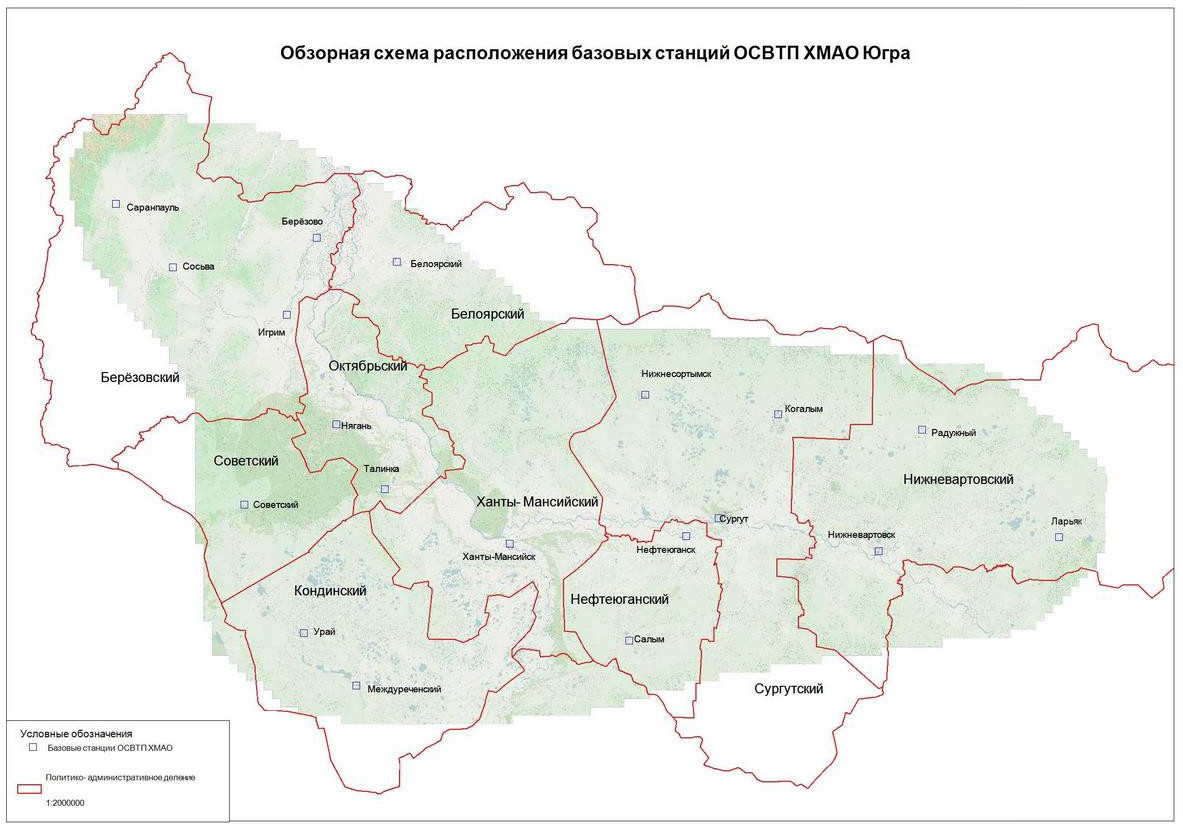 *Схема взята из технического отчета о создании геодезической сети специального назначении п.3 Приложения О (Каталога координат базовых станций СВТП ХМАО) принятого ФГБУ «Центра геодезии, картографии и ИПД»Оператор:Бюджетное учреждение Ханты- Мансийского автономного округа - Югры«Центр имущественных отношений» 628012, АО Ханты-Мансийский автономный округ - Югра, г. Ханты- Мансийск, ул. Коминтерна, 23. тел./факс: 8 (3467) 323-804 e-mail:fondim86@mail.ru ИНН: 8601001003 КПП: 860101001 Депфин Югры (БУ«Центр имущественных отношений» л/с 430315120)БИК 047162000р/с 40601810200003000001в РКЦ г. Ханты-Мансийска 	/ Ю.М. Семенкова/М.П.Пользователь:Место для ввода текста.Оператор:Бюджетное учреждение Ханты- Мансийского автономного округа - Югры«Центр имущественных отношений» 628012, АО Ханты-Мансийский автономный округ - Югра, г. Ханты- Мансийск, ул. Коминтерна, 23. тел./факс: 8 (3467) 323-804 e-mail:fondim86@mail.ru ИНН: 8601001003 КПП: 860101001 Депфин Югры (БУ«Центр имущественных отношений» л/с 430315120)БИК 047162000р/с 40601810200003000001в РКЦ г. Ханты-Мансийска 	/ Ю.М. Семенкова/М.П. 	/Место для ввода текста./М.П.№п/пМесто установкиНаименование станцииКоординатыКоординатыКоординаты№п/пМесто установкиНаименование станцииШирота, ° ' "Долгота, ° ' "Элл, высота, м1г. БелоярскийBLRS63°42'56,64880"66°39'58,24757"27,7572пгт. БерезовоBRZV63°56'34,25998"65°02'05,07737"38,6243пгт. Игр имIGRM63°11'45,22600"64°25'17,07719"26,5284г. КогалымKGM_62°16'05,01936"74°29'25,62236"69,0615с.п. ЛарьякLRYK61°06'06,99260"80°15'33,16101"41,1976г. п.МеждуреченскийMREC59°35'51,20838"65°53'42,13554"60,3667г. НефтеюганскNFTU61°05'20,64317"72°37'20,28086"43,0338г. НижневартовскNGNV60°57'17,95183"76°33'30,76541"38,3639п. НижнесортымскийNGSR62°26'54,49764"71°46'19,10592"78,91210г. НяганьNGN_62°08'34,67352"65°26'35,39284"57,01311г. РадужныйRDGN62°07'44,00739"77°26'39,94650"63,28212п. СалымSLM_60°04'34,65262"71°27'45,41752"43,01013с. СаранпаульSRNP64°15'20,81632"60°54'50,02908"36,12914г. СоветскийSVTS61°21'43,56450"63°34'28,40551"122,96215с. п. СосьваSSVA63°38'59,98913"62°05'32,07220"37,30316г. Сургут,SRGT61°15'49,18038"73°17'08,21735"30,76417г.п. ТалинкаTAL_61°33'07,84312"66°26'32,83102"55,52618с.п. УгутUGT_60°30'32,25178"74°02'43,12893"37,70419г. о. УрайURY_60°07'40,79864"64°48'19,78848"58,80620г. Ханты-МансийскHMSK61°00'14,69780"69°00'32,67742"44,132«Оператор»:БУ «Центр имущественных отношений» Директор Учреждения 	/Ю.М. Семенкова/«Пользователь»:Место для ввода текста.«Оператор»:БУ «Центр имущественных отношений» Директор Учреждения 	/Ю.М. Семенкова/ 	/Место для ввода текста./М.П.М.П.